BVD ELISA Testing  Supplementary Sheet BVD ELISA Testing  Supplementary Sheet BVD ELISA Testing  Supplementary Sheet WVSC Ref:WVSC USEONLYWVSC USEONLY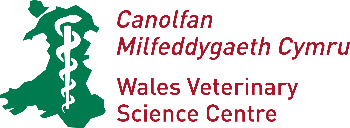 BVD ELISA Testing  Supplementary Sheet BVD ELISA Testing  Supplementary Sheet BVD ELISA Testing  Supplementary Sheet WVSC Ref:WVSC USEONLYWVSC USEONLYBVD ELISA Testing  Supplementary Sheet BVD ELISA Testing  Supplementary Sheet BVD ELISA Testing  Supplementary Sheet Date received:        Date received:        WVSC USEONLYBVD ELISA Testing  Supplementary Sheet BVD ELISA Testing  Supplementary Sheet BVD ELISA Testing  Supplementary Sheet Date received:        Date received:        WVSC USEONLYUSE THIS SHEET FOR ADDITIONAL ANIMALS. PLEASE COMPLETE THE PAGE NUMBERS*USE THIS SHEET FOR ADDITIONAL ANIMALS. PLEASE COMPLETE THE PAGE NUMBERS*USE THIS SHEET FOR ADDITIONAL ANIMALS. PLEASE COMPLETE THE PAGE NUMBERS*USE THIS SHEET FOR ADDITIONAL ANIMALS. PLEASE COMPLETE THE PAGE NUMBERS*USE THIS SHEET FOR ADDITIONAL ANIMALS. PLEASE COMPLETE THE PAGE NUMBERS*USE THIS SHEET FOR ADDITIONAL ANIMALS. PLEASE COMPLETE THE PAGE NUMBERS*USE THIS SHEET FOR ADDITIONAL ANIMALS. PLEASE COMPLETE THE PAGE NUMBERS*USE THIS SHEET FOR ADDITIONAL ANIMALS. PLEASE COMPLETE THE PAGE NUMBERS*USE THIS SHEET FOR ADDITIONAL ANIMALS. PLEASE COMPLETE THE PAGE NUMBERS*USE THIS SHEET FOR ADDITIONAL ANIMALS. PLEASE COMPLETE THE PAGE NUMBERS*USE THIS SHEET FOR ADDITIONAL ANIMALS. PLEASE COMPLETE THE PAGE NUMBERS*USE THIS SHEET FOR ADDITIONAL ANIMALS. PLEASE COMPLETE THE PAGE NUMBERS*USE THIS SHEET FOR ADDITIONAL ANIMALS. PLEASE COMPLETE THE PAGE NUMBERS*USE THIS SHEET FOR ADDITIONAL ANIMALS. PLEASE COMPLETE THE PAGE NUMBERS*USE THIS SHEET FOR ADDITIONAL ANIMALS. PLEASE COMPLETE THE PAGE NUMBERS*USE THIS SHEET FOR ADDITIONAL ANIMALS. PLEASE COMPLETE THE PAGE NUMBERS*USE THIS SHEET FOR ADDITIONAL ANIMALS. PLEASE COMPLETE THE PAGE NUMBERS*USE THIS SHEET FOR ADDITIONAL ANIMALS. PLEASE COMPLETE THE PAGE NUMBERS*USE THIS SHEET FOR ADDITIONAL ANIMALS. PLEASE COMPLETE THE PAGE NUMBERS*CPHH:CPHH:CPHH:Group Name:ANIMAL ID:TUBE REFERENCE NUMBER:(or Blood Tube Barcode Sticker)Please tick required BVD TEST ()Please tick required BVD TEST ()OFFICE USE:ANIMAL ID:TUBE REFERENCE NUMBER:(or Blood Tube Barcode Sticker)AntibodyAntigenOFFICE USE: